Консультация для родителей.«Нетрадиционные способы рисования»Опыт работы с детьми в детском саду показал: рисование  необычными способами вызывает у детей огромный положи-тельный интерес. Рисование увлекает детей , а особенно нетра-диционное, дети с огромным интересом творят , сочиняют что-то новое сами. Чтобы привить детям любовь и интерес к рисованию необходимо начать с игры. Для этого подходят нетрадиционные способы рисования, дети творят чудеса  и обычное занятие превращается в игру, сказку.  Рисуя этими способами дети не боятся ошибиться, так как можно быстро все исправить или придумать что-то новое. Ребенок обретает уверенность и начинает чувствовать себя маленьким художником.  У него появляется интерес и желание рисовать. Рисование  развивает память , внимание, мелкую моторику, учит детей думать анализировать,
сочинять и воображать. Оно влияет на формирование словарного запаса и связной речи у детей. Предлагаю Вам некоторые способы рисования, рисуйте с детьми  и вы увидите как ребенок меняется, становится уверенным, самостоятельным, любителем воображать, фантазировать. «Монотипия»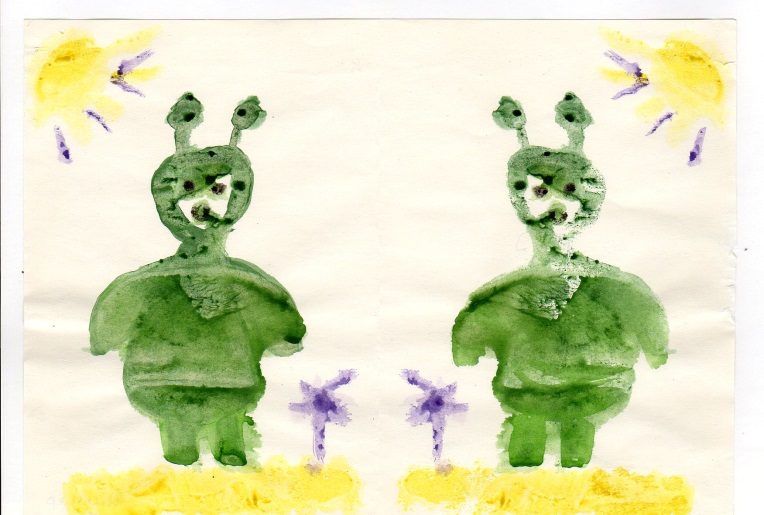 Материал: краски, кисточка, бумага.Ход работы:
 1 способ Согнуть пополам бумагу, нарисовать на одной стороне рисунок и быстро пока он не высох, приложить к другой  стороне , разгладить.  Открыли лист…  Что  получилось? У кого мяч, а может это страна «Двуляндия» ..две луны, два инопланетянина…
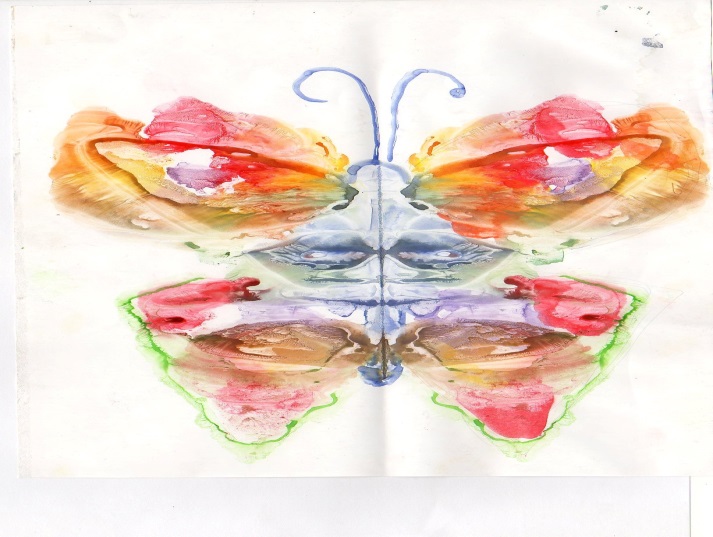 2 способ   Сложить лист бумаги пополам. На одну сторону, поближе к центру , нанести кисточкой ярких цветных пятен. Теперь быстро сложить лист и пригладить ладошкой. Получился сказочный жук или бабочка?Набрызг 
материал: старая зубная щетка, гуашь, бумага, силуэты, гербарий.
Ход работы: На кончик щетки набираем немного краски. Наклонить щетку над листом бумаги и расческой провести по ворсу. Брызги разлетятся по листу. Можно изобразить салют, снег.  А еще можно вырезать силуэт , разбрызгать краску. Затем убрать силуэт и останется след.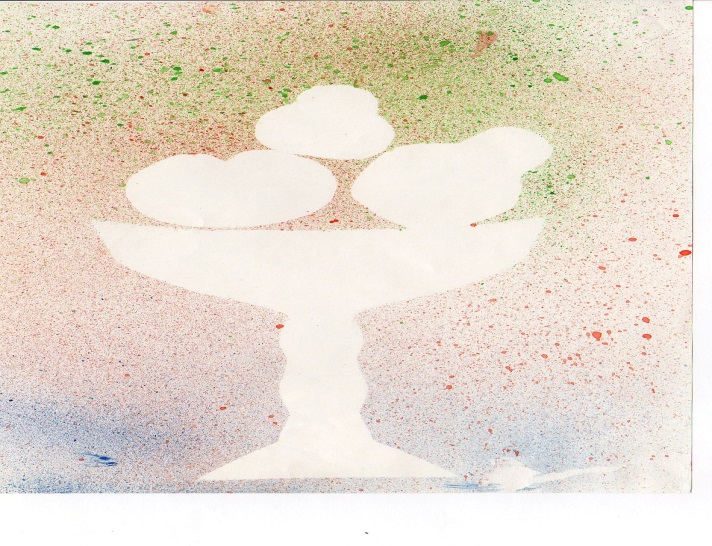 Рисование свечой или восковыми мелками.	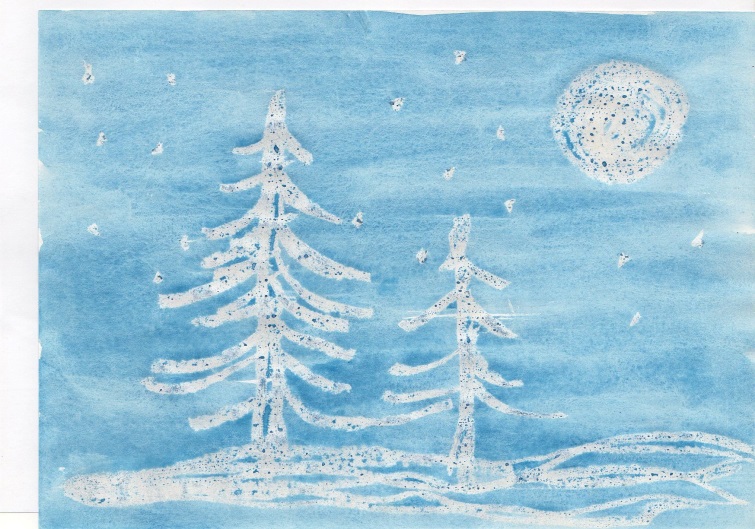 материал: Свеча, восковые мелки, бумага, кисточка, краски.
Ход работы: Нанести свечой рисунок, затем нанести краску. Волшебство… на белой бумаге появился рисунок…или послание из космоса..
Пальчик – палитра, печать от руки. 
материал: пальчиковая краска, кисть, бумага.
Ход работы: Большой кистью намазать ладошку и на бумаге оставить отпечаток, По фантазируй человечек, животное, ….Так-же отпечатки можно оставить пальчиком…
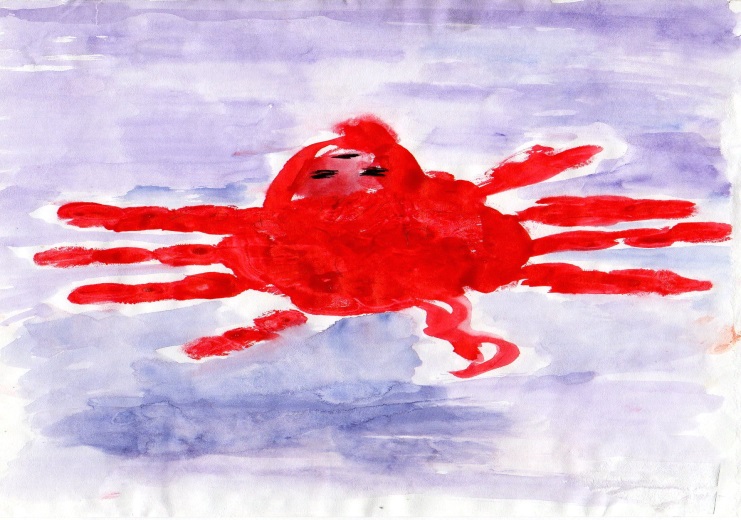  Печатка
материал: печатки, бумага, краски, тарелочка с губкой – подушечкой.
Ход работы: Эта техника позволит многократно изображать один и тот же предмет, использовать можно все кубики, детали лего, колеса от машинки или вырезать деталь из картошки, ластика…  Теперь прижмем печатку к подушечке с краской, а затем к листу бумаги.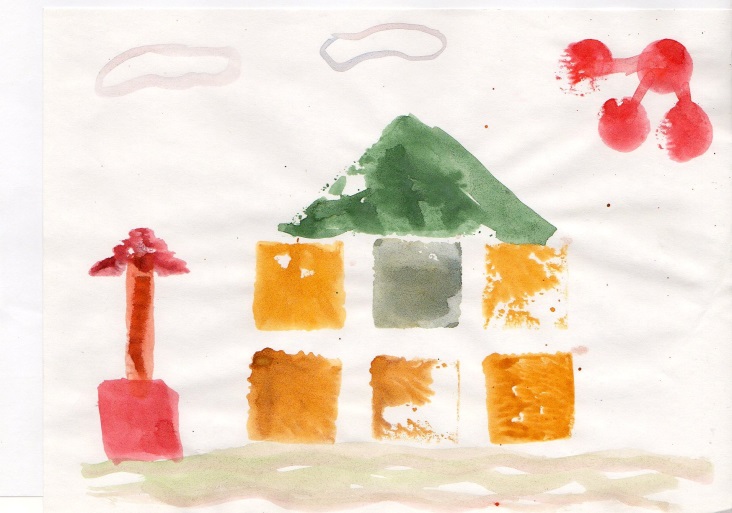 Кляксография, рисование соломкой.
материал: трубочка для коктейлей, краски, (тушь) вода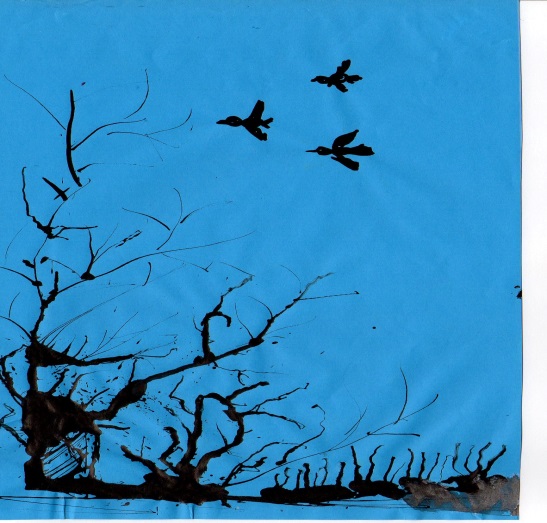 Ход работы: Поставить на лист большую кляксу и осторожно подуть на каплю. Побежала она в разные стороны оставила след.  Можно сделать еще одну другого цвета. Пусть встретятся, на что похоже , думаем сами.Мятая бумага.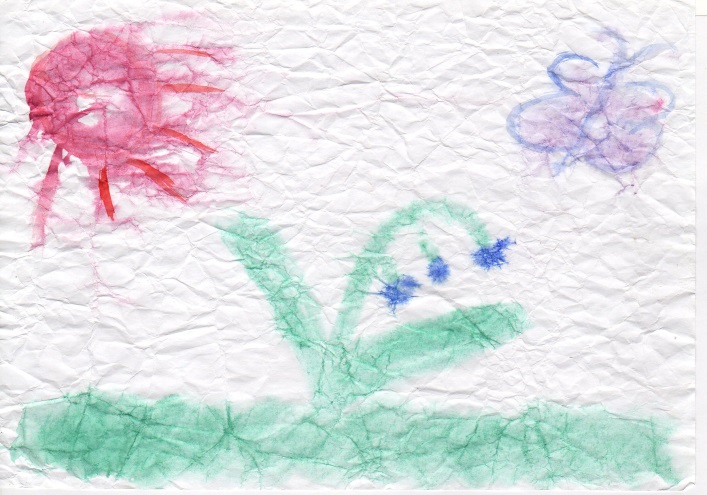 Материал: бумага, краски, кисть.
Ход работы: Чистый лист бумаги смять руками и разгладить. Нарисовать задуманный рисунок. Эта техника интересна тем, что на месте сгибов бумаги краска при закрашивании делается более интенсивнее.Граттаж.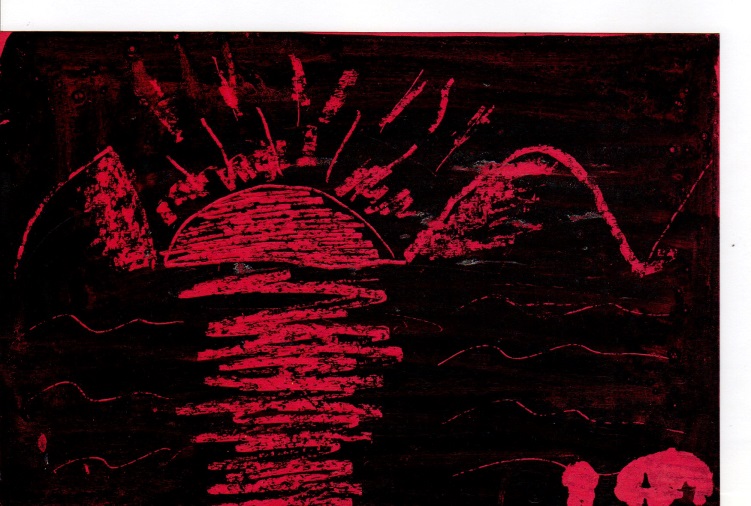 материал: свечка, черная гуашь ,шампунь, Заостренная палочка.
Ход работы: Нанести цветной фон или взять цветной или белый картон. Затереть весь фон свечой, воском. В гуашь добавить шампунь и перемешать. Закрасить лист ,когда он высохнет, взять палочку и нацарапать рисунок.. Ночной город, космос, закат…Способом «Тычка»
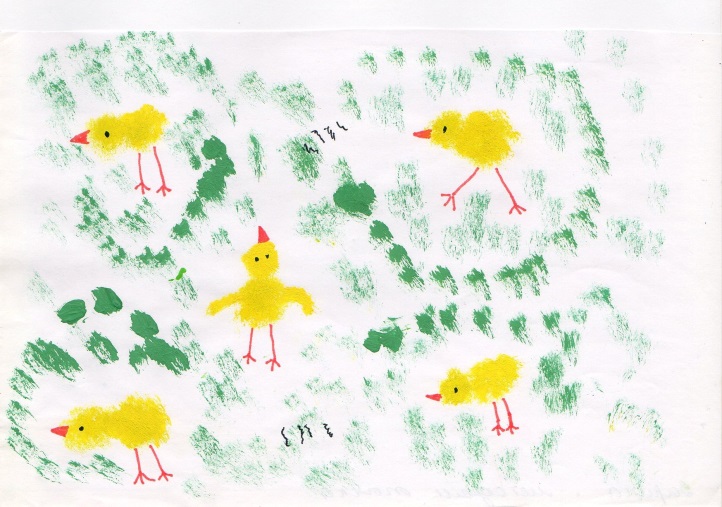 Материал:  Жесткая кисть, гуашь, бумага.
Ход работы: Сухой кисть  тычком рисуем силуэт, например животного, птицы . Можно этим способом раскрасить  книжку раскраску.Эстамп 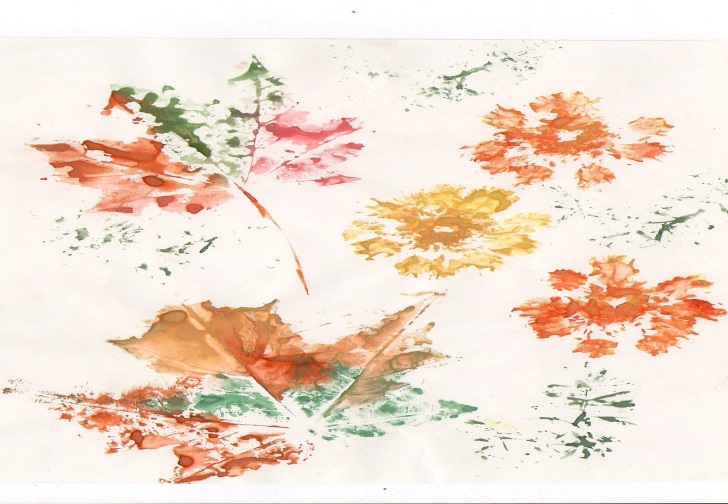 Материал: засушенные листья ,цветы, трава.., гуашь, бумага, кисточка, салфетка.
Ход работы: засушенные листья закрашивают гуашью и оставляют отпечаток на листе бумага, прижимая салфеткой, а цветочки обмакивают в тарелочку с краской .  Из отпечатка листочков может получиться лес, натюрморт, узор…Рисование пластилином.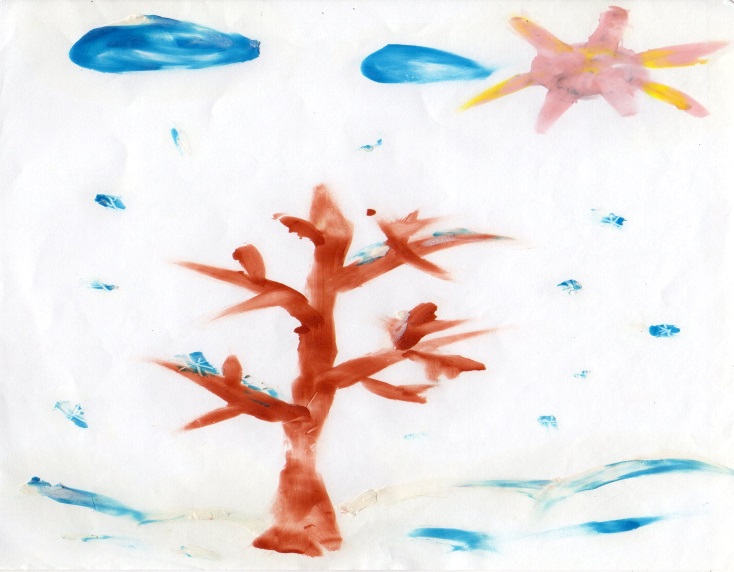 материал: плотная бумага, пластилин.Ход работы: С помощью мягкого пластилина , размазывая его тонким слоем по бумаге наносим рисунок.  Хорошая зарядка для детских пальчиков…Уважаемые родители!  Рисуйте вмести с детьми, играйте рисуя.
В.А. Сухомлинский говорил, что ребенок по своей природе – пытливый исследователь, открыватель мира, что детское сердце  чутко к призыву творить красоту. « Все радости жизни в творчестве»  Как точно подмечено, не правда ли?